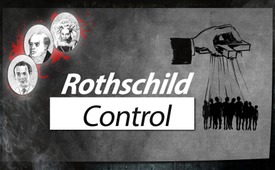 Rothschild Control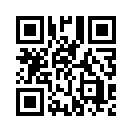 It is not merely a conspiracy theory to state that the House of Rothschilds actually stands at the pinnacle of the Power Pyramid. If one researches thoroughly enough, one discovers that they are the pullers-of-the-strings of the New World Order and its worldwide agenda. They are behind the European Union and the Euro, and they are behind the idea of the North American Union and the Amero. They control all of the world’s secret services, and their private army is NATO.A 500 trillion dollar fortune, control over 164 banks, instigation of wars, domination over Presidents and states – this and much more is ascribed to the Family Rothschild. Here you will see the list of banks that find their ownership and control in the hands of the Rothschilds. And which other financial and social connections arise that one can recognize because of this banking control. Decide for yourself concerning the assertions made about the most powerful dynasty upon earth – the Rothschilds.

List of banks in possession and under control of the Rothschilds

More and more people are beginning to understand that 99% of the world population is controlled by an elite within the remaining one percent – But who controls this elite one percent? Is it merely a conspiracy theory that attributes this elite-control to the Rothschilds? Seeing as, allegedly, the Rothschild family controls literally everything, including the elite one percent. 
Therefore, to shed further light on this assertion, let us consider it in the light of the following list, which should give irrefutable evidence: 
It only itemizes the banks in the possession of and under the control of the Rothschilds. Fasten your seat-belts – off we go…

164 banks in possession of and under control of the Rothschilds: 

1.  Albania: Bank of Albania
2.  Algeria: Bank of Algeria
3.  Argentina: Central Bank of Argentina
4.  Armenia: Central Bank of Armenia
5.  Aruba: Central Bank of Aruba
6.  Australia: Reserve Bank of Australia
7.  Austria: Austrian National Bank
8.  Azerbaijan: Central Bank of Azerbaijan Republic
9.  Bahamas: Central Bank of The Bahamas
10.  Bahrain: Central Bank of Bahrain
11.  Bangladesh: Bangladesh Bank
12.  Barbados: Central Bank of Barbados
13.  Belarus: National Bank of the Republic of Belarus
14.  Belgium: National Bank of Belgium
15.  Belize: Central Bank of Belize
16.  Benin: Central Bank of West African States (BCEAO)
17.  Bermuda: Bermuda Monetary Authority
18.  Bhutan: Royal Monetary Authority of Bhutan
19.  Bolivia: Central Bank of Bolivia
20.  Bosnia: Central Bank of Bosnia and Herzegovina
21.  Botswana: Bank of Botswana
22.  Brazil: Central Bank of Brazil
23.  Bulgaria: Bulgarian National Bank
24.  Burkina Faso: Central Bank of West African States (BCEAO)
25.  Burundi: Bank of the Republic of Burundi
26.  Cambodia: National Bank of Cambodia
27.  Cameroon: Bank of Central African States
28.  Canada: Bank of Canada – Banque du Canada
29.  Cayman Islands: Cayman Islands Monetary Authority
30.  Central African Republic: Bank of Central African States
31.  Chad: Bank of Central African States
32.  Chile: Central Bank of Chile
33.  China: The People’s Bank of China
34.  Colombia: Bank of the Republic
35.  Comoros: Central Bank of Comoros
36.  Congo: Bank of Central African States
37.  Costa Rica: Central Bank of Costa Rica
38.  Côte d’Ivoire: Central Bank of West African States (BCEAO)
39.  Croatia: Croatian National Bank
40.  Cuba: Central Bank of Cuba
41.  Cyprus: Central Bank of Cyprus
42.  Czech Republic: Czech National Bank
43.  Denmark: National Bank of Denmark
44.  Dominican Republic: Central Bank of the Dominican Republic
45.  East Caribbean area: Eastern Caribbean Central Bank
46.  Ecuador: Central Bank of Ecuador
47.  Egypt: Central Bank of Egypt
48.  El Salvador: Central Reserve Bank of El Salvador
49.  Equatorial Guinea: Bank of Central African States
50.  Estonia: Bank of Estonia
51.  Ethiopia: National Bank of Ethiopia
52.  European Union: European Central Bank
53.  Fiji: Reserve Bank of Fiji
54.  Finland: Bank of Finland
55.  France: Bank of France
56.  Gabon: Bank of Central African States
57.  The Gambia: Central Bank of The Gambia
58.  Georgia: National Bank of Georgia
59.  Germany: Deutsche Bundesbank
60.  Ghana: Bank of Ghana
61.  Greece: Bank of Greece
62.  Guatemala: Bank of Guatemala
63.  Guinea Bissau: Central Bank of West African States (BCEAO)
64.  Guyana: Bank of Guyana
65.  Haiti: Central Bank of Haiti
66.  Honduras: Central Bank of Honduras
67.  Hong Kong: Hong Kong Monetary Authority
68.  Hungary: Magyar Nemzeti Bank
69.  Iceland: Central Bank of Iceland
70.  India: Reserve Bank of India
71.  Indonesia: Bank Indonesia
72.  Iran: The Central Bank of the Islamic Republic of Iran
73.  Iraq: Central Bank of Iraq
74.  Ireland: Central Bank and Financial Services Authority of Ireland
75.  Israel: Bank of Israel
76.  Italy: Bank of Italy
77.  Jamaica: Bank of Jamaica
78.  Japan: Bank of Japan
79.  Jordan: Central Bank of Jordan
80.  Kazakhstan: National Bank of Kazakhstan
81.  Kenya: Central Bank of Kenya
82.  Korea: Bank of Korea
83.  Kuwait: Central Bank of Kuwait
84.  Kyrgyzstan: National Bank of the Kyrgyz Republic
85.  Latvia: Bank of Latvia
86.  Lebanon: Central Bank of Lebanon
87.  Lesotho: Central Bank of Lesotho
88.  Libya: Central Bank of Libya (Their most recent conquest)
89.  Lithuania: Bank of Lithuania
90.  Luxembourg: Central Bank of Luxembourg
91.  Macao: Monetary Authority of Macao
92.  Macedonia: National Bank of the Republic of Macedonia
93.  Madagascar: Central Bank of Madagascar
94.  Malawi: Reserve Bank of Malawi
95.  Malaysia: Central Bank of Malaysia
96.  Mali: Central Bank of West African States (BCEAO)
97.  Malta: Central Bank of Malta
98.  Mauritius: Bank of Mauritius
99.  Mexico: Bank of Mexico
100.  Moldova: National Bank of Moldova
101.  Mongolia: Bank of Mongolia
102.  Montenegro: Central Bank of Montenegro
103.  Morocco: Bank of Morocco
104.  Mozambique: Bank of Mozambique
105.  Namibia: Bank of Namibia
106.  Nepal: Central Bank of Nepal
107.  Netherlands: Netherlands Bank
108.  Netherlands Antilles: Bank of the Netherlands Antilles
109.  New Zealand: Reserve Bank of New Zealand
110.  Nicaragua: Central Bank of Nicaragua
111.  Niger: Central Bank of West African States (BCEAO)
112.  Nigeria: Central Bank of Nigeria
113.  Norway: Central Bank of Norway
114.  Oman: Central Bank of Oman
115.  Pakistan: State Bank of Pakistan
116.  Papua New Guinea: Bank of Papua New Guinea
117.  Paraguay: Central Bank of Paraguay
118.  Peru: Central Reserve Bank of Peru
119.  Philippines: Bangko Sentral ng Pilipinas
120.  Poland: National Bank of Poland
121.  Portugal: Bank of Portugal
122.  Qatar: Qatar Central Bank
123.  Romania: National Bank of Romania
124.  Rwanda: National Bank of Rwanda
125.  San Marino: Central Bank of the Republic of San Marino
126.  Samoa: Central Bank of Samoa
127.  Saudi Arabia: Saudi Arabian Monetary Agency
128.  Senegal: Central Bank of West African States (BCEAO)
129.  Serbia: National Bank of Serbia
130.  Seychelles: Central Bank of Seychelles
131.  Sierra Leone: Bank of Sierra Leone
132.  Singapore: Monetary Authority of Singapore
133.  Slovakia: National Bank of Slovakia
134.  Slovenia: Bank of Slovenia
135.  Solomon Islands: Central Bank of Solomon Islands
136.  South Africa: South African Reserve Bank
137.  Spain: Bank of Spain
138.  Sri Lanka: Central Bank of Sri Lanka
139.  Sudan: Bank of Sudan
140.  Surinam: Central Bank of Suriname
141.  Swaziland: The Central Bank of Swaziland
142.  Sweden: Sveriges Riksbank
143.  Switzerland: Swiss National Bank
144.  Tajikistan: National Bank of Tajikistan
145.  Tanzania: Bank of Tanzania
146.  Thailand: Bank of Thailand
147.  Togo: Central Bank of West African States (BCEAO)
148.  Tonga: National Reserve Bank of Tonga
149.  Trinidad and Tobago: Central Bank of Trinidad and Tobago
150.  Tunisia: Central Bank of Tunisia
151.  Turkey: Central Bank of the Republic of Turkey
152.  Uganda: Bank of Uganda
153.  Ukraine: National Bank of Ukraine
154.  United Arab Emirates: Central Bank of United Arab
155.  United Kingdom: Bank of England
156.  United States: Federal Reserve, Federal Reserve Bank of New York
157.  Uruguay: Central Bank of Uruguay
158.  Vanuatu: Reserve Bank of Vanuatu
159.  Venezuela: Central Bank of Venezuela
160.  Vietnam: The State Bank of Vietnam
161.  Yemen: Central Bank of Yemen
162.  Zambia: Bank of Zambia
163.  Zimbabwe: Reserve Bank of Zimbabwe
164.  Russia: Russian Central Bank

After the revolution, since 1917, the Russian Central Bank was controlled by the Rothschilds for a full 99 years. The treaty expired in 2016 but the Rothschilds de facto have continued to control the Russian Central Bank.

In light of these facts it is certainly understandable that the Rothschild dynasty is, without doubt, the most powerful family, behind the scenes, throughout the world. 
Their estimated wealth amounts to 500 trillion dollars. 
It is difficult to comprehend the immensity of this figure because 1 trillion equals 1 million x 1 million. 500 trillion dollars would then be 500 million x 1 million dollars … a 5 with 14 zeros. 
Thus, it is somewhat of an impossibility to validly verify the enormity of this estimated sum. Assets of this magnitude would be similar to all the drops of water in the oceans rising and sinking in inconceivable amounts. 

The Federal Reserve Bank and the Internal Revenue Service (IRS)
Virtually unknown to the general public is the fact that the US Federal Reserve Bank is a privately-owned company. Similarly, the general public does not know that the FED sits on its very own patch of land, immune to the US laws.
This privately-owned company prints the money for the US government, which pays them interest for this "favour". In turn, the FED is controlled by the dynasties Rothschild, Rockefeller and Morgan. The whole US is thus indebted to the FED.
Also, most people living in the US have no clue that the Internal Revenue Service (IRS) is a foreign agency.
To be more accurate, the IRS is a foreign private corporation of the International Monetary Fund (IMF) and is the "private army" of the Federal Reserve Bank (FED).
Its main goal is to make certain the American people pay their taxes and are good little slaves.
In 1835, US President Andrew Jackson declared his disdain for the international bankers:
“You are a den of vipers. I intend to root you out, and by the Eternal God I will root you out. If people only understood the rank injustice of our monetary and banking system, there would be a revolution before morning.”
There then followed an (unsuccessful) assassination attempt on President Jackson’s life. Jackson had told his vice president, Martin van Buren,
“The bank, Mr. van Buren, is trying to kill me”.
This was the beginning of a pattern of intrigue that would plague the White House itself over the coming decades. Both US President Lincoln and John F. Kennedy were murdered for trying to rid the country of the banksters.
The World’s Megabanks 
There are two Megabanks that offer loans to all countries on the planet, the World Bank and the IMF. The first one is owned jointly by the world’s top banking families, with the Rothschilds at the very top, while the second is privately owned by the Rothschilds alone.
These two Megabanks offer loans to "developing countries" and use their almost impossible-to-pay-back interest to get their hands on the real wealth: land and precious metals.
But that’s not all! An important part of their plan is to also exploit a country’s natural resources (like petrol or gas) via their covertly-owned companies, refine the resources, and then sell them back to the same country, making a huge profit.
But in order for these companies to operate optimally, they need a solid infrastructure, which is usually lacking in the so-called “developing countries”. So before the bankers even offer the almost impossible-to-pay-back loans, they make certain that most of the money will be invested in – you’ve guessed it - infrastructure.
These "negotiations" are carried out by the so called "Economic Hitmen", who achieve their success by handsomely rewarding, via bribery, those who are in the position to sell away their country, or by threatening them with death.
For more information on the subject, I suggest reading the book “Confessions of an Economic Hitman.”
The one bank that rules them all, the Bank for International Settlements (BIS, based in Basel), is -obviously - controlled by the Rothschilds. It is nicknamed the “Tower of Basel”.
The true power of the Rothschilds goes FAR beyond the Banking Empire.
If you are not yet amazed by the power of the Rothschilds (I know you are), then please also know that they are behind all of the wars since Napoleon. That's when they discovered just how profitable it is to finance both sides of a war - and they've been doing it ever since.
In 1849, Gutle Schnapper, the wife of Mayer Amschel Rothschild, stated:
"If my sons did not want wars, there would be none."
So, the world is still at war because it is very, very profitable to the Rothschilds and their parasitic bankster-partners to be engaged in it. And for as long as we continue to use their money, the world will never know peace. 

In this context it is important to mention that this is a sect-like secret society, and not a "Jewish conspiracy," as some people imagine, and thus by this idea engage in racial discrimination. Even if these banksters would call themselves Jews, they truly are not, because the real Jew is strictly prohibited from the practice of interest-trading, according to Leviticus 25:37: "You must not lend them money at interest or sell them food at a profit". 
It is shocking for many to find out that the United States of America is a corporation ruled from abroad. Its original name was the Virginia Company and it was owned by the British Crown. The British Crown should not be interchanged with the Queen, since the functions of the British Queen are largely in a ceremonial capacity only.
The British Crown donated the Virginia Company to the Vatican, which then gave the exploitation rights back to the Crown. The US Presidents are appointed CEOs, and their business is to make money for the British Crown and the Vatican. They then take their share, each year, of the profits.
The British Crown covertly rules the world from the 677-acre independent sovereign state known as the “City of London”. This other crown is comprised of a committee of 12 banks headed by the Bank of England. Guess who controls the Bank of England? Yup, the Rothschilds!
In 1815, Nathan Mayer Rothschild made the following statement:
“I care not what puppet is placed upon the throne of England to rule the Empire on which the sun never sets. The man who controls Britain’s money supply controls the British Empire, and I control the British money supply.” 
It's not simply a conspiracy theory to say that the House of Rothschild is at the top of the power pyramid. If you research thoroughly, you will discover that they are masterminds of the New World Order and in complete domination of a worldwide agenda. They are behind the European Union and the Euro, and they are behind the idea of a North American Union and the Amero. They control all of the world’s secret services, and their private army is NATO.from is.Sources:https://anonhq.com/complete-list-rothschild-owned-controlled-banks/
http://derwaechter.net/komplette-liste-von-banken-im-besitz-und-unter-kontrolle-der-rothschilds
https://www.youtube.com/watch?v=ZCIugSJceF8
https://wissenschaft3000.wordpress.com/tag/rothschilds-aus-russland-verbannt/
http://schaebel.de/allgemein/krieg/nato-gegen-russland-der-wahre-hintergrund-fuer-den-konflikt/003694/This may interest you as well:#Finances-en - www.kla.tv/Finances-enKla.TV – The other news ... free – independent – uncensored ...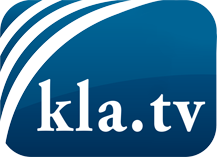 what the media should not keep silent about ...Little heard – by the people, for the people! ...regular News at www.kla.tv/enStay tuned – it’s worth it!Free subscription to our e-mail newsletter here: www.kla.tv/abo-enSecurity advice:Unfortunately countervoices are being censored and suppressed more and more. As long as we don't report according to the ideology and interests of the corporate media, we are constantly at risk, that pretexts will be found to shut down or harm Kla.TV.So join an internet-independent network today! Click here: www.kla.tv/vernetzung&lang=enLicence:    Creative Commons License with Attribution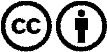 Spreading and reproducing is endorsed if Kla.TV if reference is made to source. No content may be presented out of context.
The use by state-funded institutions is prohibited without written permission from Kla.TV. Infraction will be legally prosecuted.